浙江核旭机械制造有限公司年产200台套过滤机项目竣工环境保护验收监测报告表建设单位：浙江核旭机械制造有限公司2019年5月表一表二表三表四表五表六表七表八单位法人代表：桂磊建设单位： 浙江核旭机械制造有限公司（盖章）电话: 13819287327传真:/邮编: 313001地址: 浙江省湖州市城南工业园建设项目名称建设项目名称年产200台套过滤机项目年产200台套过滤机项目年产200台套过滤机项目年产200台套过滤机项目年产200台套过滤机项目建设单位名称建设单位名称浙江核旭机械制造有限公司浙江核旭机械制造有限公司浙江核旭机械制造有限公司浙江核旭机械制造有限公司浙江核旭机械制造有限公司建设项目性质建设项目性质新建新建新建新建新建建设地点建设地点浙江省湖州市城南工业园浙江省湖州市城南工业园浙江省湖州市城南工业园浙江省湖州市城南工业园浙江省湖州市城南工业园主要产品名称主要产品名称过滤机过滤机过滤机过滤机过滤机设计生产能力设计生产能力年产200台套过滤机年产200台套过滤机年产200台套过滤机年产200台套过滤机年产200台套过滤机实际生产能力实际生产能力年产200台套过滤机                                                                                                                                               年产200台套过滤机                                                                                                                                               年产200台套过滤机                                                                                                                                               年产200台套过滤机                                                                                                                                               年产200台套过滤机                                                                                                                                               建设项目环评时间建设项目环评时间2016年6月开工建设时间2018年12月2018年12月2018年12月调试时间调试时间2018年12月验收现场监测时间2019年3月27日和3月28日2019年3月27日和3月28日2019年3月27日和3月28日环评报告表审批部门环评报告表审批部门吴兴区环境保护局吴环建管【2016】71号环评报告表编制单位杭州清雨环保工程有限公司杭州清雨环保工程有限公司杭州清雨环保工程有限公司环保设施设计单位环保设施设计单位/环保设施施工单位///投资总概算投资总概算6000万元环保投资总概算270万元比例4.5%实际总概算实际总概算5000万元环保投资55万元比例1.1%验收监测依据《建设项目环境保护管理条例》（国务院第682号令，2017年10月1日）《建设项目竣工环境保护验收管理办法》（国家环境保护总局【2011】第13号令）；《建设项目竣工环境保护验收技术指南  污染影响类》；《关于发布<建设项目竣工环境保护验收暂行办法>的公告》；《建设项目环境保护设施竣工验收监测技术要求(试行)》（环发【2000】38号）；《排污单位自行监测技术指南 总则》（HJ819-2017）；《地表水和污水监测技术规范》（HJ/T91-2002）；《水污染物排放总量监测技术规范》（HJ/T92-2002）；《固定污染源监测质量保证与质量控制技术规范》（HJ/T373-2007）；《固定源废气监测技术规范》（HJ/T397-2007）；《关于印发建设项目竣工环境保护验收现场检查及审查要点的通知》（环办【2015】113号）；杭州清雨环保工程有限公司《浙江核旭机械制造有限公司年产200台套过滤机项目环境影响报告表》；吴环建管【2016】71号《湖州市吴兴区环境保护局关于浙江核旭机械制造有限公司年产200台套过滤机项目环境影响报告表的审查意见》。《建设项目环境保护管理条例》（国务院第682号令，2017年10月1日）《建设项目竣工环境保护验收管理办法》（国家环境保护总局【2011】第13号令）；《建设项目竣工环境保护验收技术指南  污染影响类》；《关于发布<建设项目竣工环境保护验收暂行办法>的公告》；《建设项目环境保护设施竣工验收监测技术要求(试行)》（环发【2000】38号）；《排污单位自行监测技术指南 总则》（HJ819-2017）；《地表水和污水监测技术规范》（HJ/T91-2002）；《水污染物排放总量监测技术规范》（HJ/T92-2002）；《固定污染源监测质量保证与质量控制技术规范》（HJ/T373-2007）；《固定源废气监测技术规范》（HJ/T397-2007）；《关于印发建设项目竣工环境保护验收现场检查及审查要点的通知》（环办【2015】113号）；杭州清雨环保工程有限公司《浙江核旭机械制造有限公司年产200台套过滤机项目环境影响报告表》；吴环建管【2016】71号《湖州市吴兴区环境保护局关于浙江核旭机械制造有限公司年产200台套过滤机项目环境影响报告表的审查意见》。《建设项目环境保护管理条例》（国务院第682号令，2017年10月1日）《建设项目竣工环境保护验收管理办法》（国家环境保护总局【2011】第13号令）；《建设项目竣工环境保护验收技术指南  污染影响类》；《关于发布<建设项目竣工环境保护验收暂行办法>的公告》；《建设项目环境保护设施竣工验收监测技术要求(试行)》（环发【2000】38号）；《排污单位自行监测技术指南 总则》（HJ819-2017）；《地表水和污水监测技术规范》（HJ/T91-2002）；《水污染物排放总量监测技术规范》（HJ/T92-2002）；《固定污染源监测质量保证与质量控制技术规范》（HJ/T373-2007）；《固定源废气监测技术规范》（HJ/T397-2007）；《关于印发建设项目竣工环境保护验收现场检查及审查要点的通知》（环办【2015】113号）；杭州清雨环保工程有限公司《浙江核旭机械制造有限公司年产200台套过滤机项目环境影响报告表》；吴环建管【2016】71号《湖州市吴兴区环境保护局关于浙江核旭机械制造有限公司年产200台套过滤机项目环境影响报告表的审查意见》。《建设项目环境保护管理条例》（国务院第682号令，2017年10月1日）《建设项目竣工环境保护验收管理办法》（国家环境保护总局【2011】第13号令）；《建设项目竣工环境保护验收技术指南  污染影响类》；《关于发布<建设项目竣工环境保护验收暂行办法>的公告》；《建设项目环境保护设施竣工验收监测技术要求(试行)》（环发【2000】38号）；《排污单位自行监测技术指南 总则》（HJ819-2017）；《地表水和污水监测技术规范》（HJ/T91-2002）；《水污染物排放总量监测技术规范》（HJ/T92-2002）；《固定污染源监测质量保证与质量控制技术规范》（HJ/T373-2007）；《固定源废气监测技术规范》（HJ/T397-2007）；《关于印发建设项目竣工环境保护验收现场检查及审查要点的通知》（环办【2015】113号）；杭州清雨环保工程有限公司《浙江核旭机械制造有限公司年产200台套过滤机项目环境影响报告表》；吴环建管【2016】71号《湖州市吴兴区环境保护局关于浙江核旭机械制造有限公司年产200台套过滤机项目环境影响报告表的审查意见》。《建设项目环境保护管理条例》（国务院第682号令，2017年10月1日）《建设项目竣工环境保护验收管理办法》（国家环境保护总局【2011】第13号令）；《建设项目竣工环境保护验收技术指南  污染影响类》；《关于发布<建设项目竣工环境保护验收暂行办法>的公告》；《建设项目环境保护设施竣工验收监测技术要求(试行)》（环发【2000】38号）；《排污单位自行监测技术指南 总则》（HJ819-2017）；《地表水和污水监测技术规范》（HJ/T91-2002）；《水污染物排放总量监测技术规范》（HJ/T92-2002）；《固定污染源监测质量保证与质量控制技术规范》（HJ/T373-2007）；《固定源废气监测技术规范》（HJ/T397-2007）；《关于印发建设项目竣工环境保护验收现场检查及审查要点的通知》（环办【2015】113号）；杭州清雨环保工程有限公司《浙江核旭机械制造有限公司年产200台套过滤机项目环境影响报告表》；吴环建管【2016】71号《湖州市吴兴区环境保护局关于浙江核旭机械制造有限公司年产200台套过滤机项目环境影响报告表的审查意见》。《建设项目环境保护管理条例》（国务院第682号令，2017年10月1日）《建设项目竣工环境保护验收管理办法》（国家环境保护总局【2011】第13号令）；《建设项目竣工环境保护验收技术指南  污染影响类》；《关于发布<建设项目竣工环境保护验收暂行办法>的公告》；《建设项目环境保护设施竣工验收监测技术要求(试行)》（环发【2000】38号）；《排污单位自行监测技术指南 总则》（HJ819-2017）；《地表水和污水监测技术规范》（HJ/T91-2002）；《水污染物排放总量监测技术规范》（HJ/T92-2002）；《固定污染源监测质量保证与质量控制技术规范》（HJ/T373-2007）；《固定源废气监测技术规范》（HJ/T397-2007）；《关于印发建设项目竣工环境保护验收现场检查及审查要点的通知》（环办【2015】113号）；杭州清雨环保工程有限公司《浙江核旭机械制造有限公司年产200台套过滤机项目环境影响报告表》；吴环建管【2016】71号《湖州市吴兴区环境保护局关于浙江核旭机械制造有限公司年产200台套过滤机项目环境影响报告表的审查意见》。验收监测评价标准、标号、级别、限值废水验收标准：本项目营运期为仅为生活污水，生活污水排放执行GB8978-1996《污水综合排放标准》表4中三级标准，其中氨氮、总磷排放执行DB33/887-2013《工业企业废水氮、磷污染物间接排放限值》表1中的标准，具体见表1-1。表1-1  废水排放标准一览表废气验收标准：本项目废气主要为金属粉尘和焊接废气，主要污染物为颗粒物。颗粒物无组织排放执行GB16297-1996《大气污染物综合排放标准》表2中二级标准，具体见表1-2。表1-2  GB16297-1996《大气污染物综合排放标准》厂界噪声验收标准：本项目位于浙江省湖州市城南工业园，厂界环境噪声排放执行GB12348-2008《工业企业厂界环境噪声排放标准》表1中的3类标准，标准值见表1-3。表1-3  工业企业厂界环境噪声排放标准单位：dB(A)总量控制指标：根据环评内容，环评中建议项目污染物排入环境总量控制建议值，见表1-6。表1-6  本项目环评总量控制建议值                                                               废水验收标准：本项目营运期为仅为生活污水，生活污水排放执行GB8978-1996《污水综合排放标准》表4中三级标准，其中氨氮、总磷排放执行DB33/887-2013《工业企业废水氮、磷污染物间接排放限值》表1中的标准，具体见表1-1。表1-1  废水排放标准一览表废气验收标准：本项目废气主要为金属粉尘和焊接废气，主要污染物为颗粒物。颗粒物无组织排放执行GB16297-1996《大气污染物综合排放标准》表2中二级标准，具体见表1-2。表1-2  GB16297-1996《大气污染物综合排放标准》厂界噪声验收标准：本项目位于浙江省湖州市城南工业园，厂界环境噪声排放执行GB12348-2008《工业企业厂界环境噪声排放标准》表1中的3类标准，标准值见表1-3。表1-3  工业企业厂界环境噪声排放标准单位：dB(A)总量控制指标：根据环评内容，环评中建议项目污染物排入环境总量控制建议值，见表1-6。表1-6  本项目环评总量控制建议值                                                               废水验收标准：本项目营运期为仅为生活污水，生活污水排放执行GB8978-1996《污水综合排放标准》表4中三级标准，其中氨氮、总磷排放执行DB33/887-2013《工业企业废水氮、磷污染物间接排放限值》表1中的标准，具体见表1-1。表1-1  废水排放标准一览表废气验收标准：本项目废气主要为金属粉尘和焊接废气，主要污染物为颗粒物。颗粒物无组织排放执行GB16297-1996《大气污染物综合排放标准》表2中二级标准，具体见表1-2。表1-2  GB16297-1996《大气污染物综合排放标准》厂界噪声验收标准：本项目位于浙江省湖州市城南工业园，厂界环境噪声排放执行GB12348-2008《工业企业厂界环境噪声排放标准》表1中的3类标准，标准值见表1-3。表1-3  工业企业厂界环境噪声排放标准单位：dB(A)总量控制指标：根据环评内容，环评中建议项目污染物排入环境总量控制建议值，见表1-6。表1-6  本项目环评总量控制建议值                                                               废水验收标准：本项目营运期为仅为生活污水，生活污水排放执行GB8978-1996《污水综合排放标准》表4中三级标准，其中氨氮、总磷排放执行DB33/887-2013《工业企业废水氮、磷污染物间接排放限值》表1中的标准，具体见表1-1。表1-1  废水排放标准一览表废气验收标准：本项目废气主要为金属粉尘和焊接废气，主要污染物为颗粒物。颗粒物无组织排放执行GB16297-1996《大气污染物综合排放标准》表2中二级标准，具体见表1-2。表1-2  GB16297-1996《大气污染物综合排放标准》厂界噪声验收标准：本项目位于浙江省湖州市城南工业园，厂界环境噪声排放执行GB12348-2008《工业企业厂界环境噪声排放标准》表1中的3类标准，标准值见表1-3。表1-3  工业企业厂界环境噪声排放标准单位：dB(A)总量控制指标：根据环评内容，环评中建议项目污染物排入环境总量控制建议值，见表1-6。表1-6  本项目环评总量控制建议值                                                               废水验收标准：本项目营运期为仅为生活污水，生活污水排放执行GB8978-1996《污水综合排放标准》表4中三级标准，其中氨氮、总磷排放执行DB33/887-2013《工业企业废水氮、磷污染物间接排放限值》表1中的标准，具体见表1-1。表1-1  废水排放标准一览表废气验收标准：本项目废气主要为金属粉尘和焊接废气，主要污染物为颗粒物。颗粒物无组织排放执行GB16297-1996《大气污染物综合排放标准》表2中二级标准，具体见表1-2。表1-2  GB16297-1996《大气污染物综合排放标准》厂界噪声验收标准：本项目位于浙江省湖州市城南工业园，厂界环境噪声排放执行GB12348-2008《工业企业厂界环境噪声排放标准》表1中的3类标准，标准值见表1-3。表1-3  工业企业厂界环境噪声排放标准单位：dB(A)总量控制指标：根据环评内容，环评中建议项目污染物排入环境总量控制建议值，见表1-6。表1-6  本项目环评总量控制建议值                                                               废水验收标准：本项目营运期为仅为生活污水，生活污水排放执行GB8978-1996《污水综合排放标准》表4中三级标准，其中氨氮、总磷排放执行DB33/887-2013《工业企业废水氮、磷污染物间接排放限值》表1中的标准，具体见表1-1。表1-1  废水排放标准一览表废气验收标准：本项目废气主要为金属粉尘和焊接废气，主要污染物为颗粒物。颗粒物无组织排放执行GB16297-1996《大气污染物综合排放标准》表2中二级标准，具体见表1-2。表1-2  GB16297-1996《大气污染物综合排放标准》厂界噪声验收标准：本项目位于浙江省湖州市城南工业园，厂界环境噪声排放执行GB12348-2008《工业企业厂界环境噪声排放标准》表1中的3类标准，标准值见表1-3。表1-3  工业企业厂界环境噪声排放标准单位：dB(A)总量控制指标：根据环评内容，环评中建议项目污染物排入环境总量控制建议值，见表1-6。表1-6  本项目环评总量控制建议值                                                               工程建设内容：本项目环评审批手续简介：浙江核旭机械制造有限公司现位于浙江省湖州市城南工业园，现有占地面积6000平方米13亩，是一家生产专用设备制造的企业。企业年工作日为300天，职工人数现为25人，实行一班制生产。企业于2016年6月委托杭州清雨环保工程有限公司编制了《浙江核旭机械制造有限公司年产200台套过滤机项目环境影响报告表》，并于2016年7月通过湖州市吴兴区环境保护局审批，审批文号为吴环建管【2016】71号。企业现各类污染防治措施均已落实到位，特申请本项目环保竣工验收。本项目工程建设见表2-1。表2-1  工程建设内容一览表本项目产品方案见表2-2。表2-2  企业实际生产与报批情况对照表本项目投产后设备数量与环评报批数量发生变化，具体见表2-3。表2-3  生产设备情况一览表本项目生产设备图见图2-1。图2-1 本项目设备图原辅材料消耗及水平衡：本项目原料消耗见表2-4。表2-4  原辅材料和能源消耗对照表主要工艺流程及产物环节（附处理工艺流程图，标出产污节点）根据实际勘察，企业现有生产工艺与环评基本相符，见图2-2。工艺环节与原环评一致，不发生改变，因此不再在本章节中赘述。图2-2  企业实际生产工艺流程及产污环节示意图工艺流程说明：本项目产品主要由自制部件（辊筒、机架等）和外购部件组装而成。自制部件生产时首先将外购的碳钢材料、不锈钢材料等（包括板材、管材等）用剪板机根据所需尺寸下料，便于后续加工，再使用车床、钻床、铣床等进行车、钻、铣等金加工，使部件的形状、尺寸等符合要求，然后使用焊机对各部件进行焊接处理，使其成型，再将部件委托外协单位（长兴永成橡胶制品厂（普通合伙））进行表面处理，使部件更光滑、不易生锈。最后将外购的轴承等配套材料和生产的部件进行人工组装调试并检验后即为成品。主要污染源、污染物处理和排放（附处理流程示意图，标出废水、废气、厂界噪声监测点位）废水本项目实施后员工实际为25人，生活污水产生量约为540t/a，生活污水经化粪池预处理后经市政管网通入道场污水处理厂集中处理后达标排放。废气（1）金属粉尘在下料过程中产生的一定量的粉尘，以无组织形式排放。（2）焊接烟尘焊接过程中产生的焊接烟尘，在车间以无组织形式排放。噪声本项目噪声主要来源为生产设备噪声，本项目采取的噪声防治措施主要有：（1）选择优质低噪声设备；（2）设备安装时做减振处理； （3）车间采用隔音门窗，生产时关闭隔音门窗；（4）定期检查设备，使设备处于正常工况下运行。厂界废气无组织排放监控点、厂界环境噪声测点布置见图3-1：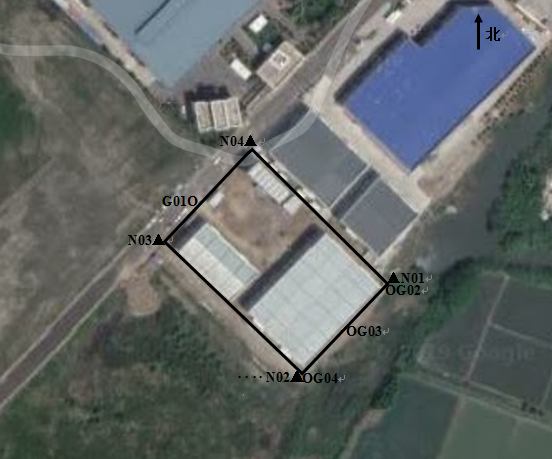 监测时主导风向：西北风图3-1  废气无组织排放监控点和厂界环境噪声测点布置图建设项目环境影响报告表主要结论及审批部门审批决定：表4-1  本项目环境影响报告表主要结论及审批部门审批决定表验收监测质量保证及质量控制：监测分析方法：表5-1  本项目监测方法表人员资质：参加本项目检测人员均持证上岗，检测仪器均经计量部门检定合格并在有效期内。监测分析过程中的质量保证和质量控制：质量保证措施按《浙江省环境监测质量保证技术规定》执行。、废气监测质量保证与质量控制为了确保监测数据具有代表性、可靠性、准确性，在本次验收监测中对监测全过程包括布点、采样、实验室分析、数据处理等各环节进行严格的质量控制。具体要求如下：
    （1）、验收监测工况负荷达到额定负荷的75%以上。
    （2）、现场采样、分析人员经技术培训、安全教育持证上岗后方可工作。
    （3）、本次监测所用仪器、量器为计量部门检定合格和分析人员校准合格的。
    （4）、监测分析方法采用国家颁布的标准（或推荐）分析方法。
    （5）、所有监测数据、记录必须经监测分析人员、质控负责人和项目负责人三级审核，经过校对、校核，最后由授权签字人审定。
    （6）、根据被测污染因子特点选择监测分析方法，并确定监测仪器。验收监测内容：本项目验收监测内容具体见表6-1。表6-1  本项目监测内容表验收监测期间生产工况记录：表7-1  监测期间生产工况验收监测结果：（1）废气 废气无组织排放监测结果见表7-2。表7-2  废气无组织排放监测结果表（2）废水 本项目生活污水监测结果见表7-3~表7-4。表7-3  生活污水处理设施排放口监测结果表1表7-4  生活污水处理设施排放口监测结果表2（3）噪声 本项目噪声监测结果见表7-5。表7-5  工业企业厂界环境噪声监测结果表（4）总量控制指标本项目有关总量控制污染物排放量统计结果见表7-6。表7-6  总量控制污染物排放量统计表验收监测结论：环评批复落实情况结论本项目实际情况与环评批复落实情况见表8-1。表8-1 环评批复落实情况表（二）污染物排放评价1、浙江核旭机械制造有限公司废气无组织排放监控点颗粒物浓度符合GB16297-1996《大气污染物综合排放标准》表2中的无组织排放监控浓度限值。2、该公司生活污水排放口pH值、化学需氧量、五日生化需氧量、悬浮物浓度均符合GB8978-1996《污水综合排放标准》表4中的三级标准，氨氮、总磷浓度符合DB33/887-2013《工业企业废水氮、磷污染物间接排放限值》表1中的其它企业标准。3、该公司厂界东、厂界南、厂界西、厂界北测点昼间厂界环境噪声均符合GB12348-2008《工业企业厂界环境噪声排放标准》表1中的3类标准。 （三）总体结论浙江核旭机械制造有限公司年产200台套过滤机项目污染防治措施基本按照环评及其审查意见要求落实，经验收监测废水、废气、噪声污染物已做到达标排放，据此我单位认为本项目具备建设项目竣工环境保护验收的条件。